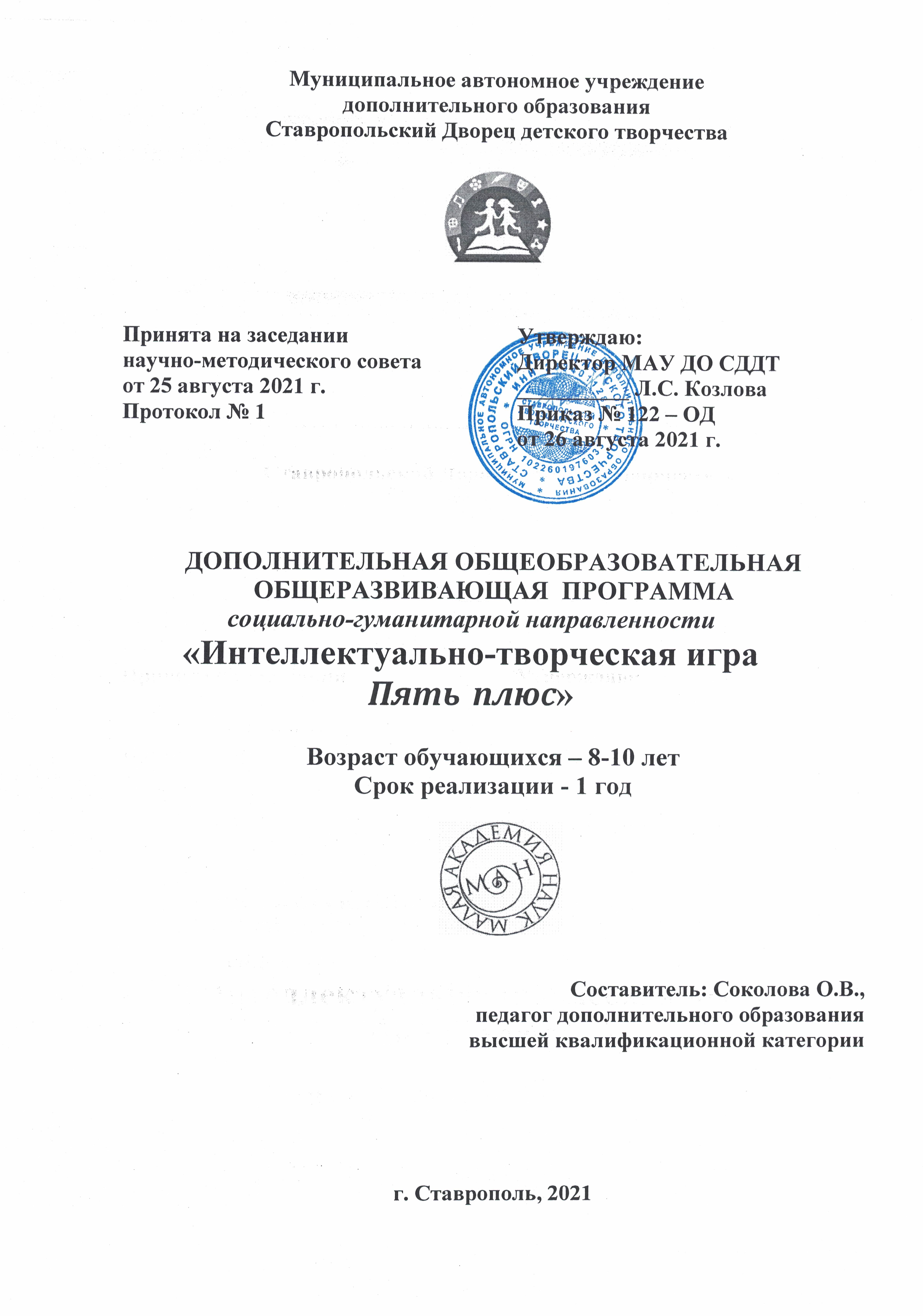 ПОЯСНИТЕЛЬНАЯ ЗАПИСКАНаправленность программы Дополнительная общеразвивающая программа «Интеллектуально-творческая игра Пять плюс (ИТИ 5+)», имеет социально-гуманитарную направленность. Уровень программы Уровень программы – базовый Актуальность программы Программа направлена на развитие творческих и познавательных способностей младших школьников и включает в свое содержание русский язык, математику, литературное чтение и окружающий мир, расширяющие и углубляющие программные знания младших школьников по этим дисциплинам.Цель программы: формирование целостных представлений об окружающем мире, кругозора, интеллекта, личностных качеств, развитие памяти, внимания, творческих способностей, воображения; вариативности мышления (в том числе у обучающихся с особыми образовательными потребностями) Задачи программы-образовательные - развитие познавательных способностей, приобретение знаний и представлений обучающихся об окружающем мире с помощью игровой деятельности.   Программа выполняет обучающую и развивающую функции.-развивающие - развитие у обучающихся способности к коммуникации через речевое общение и кооперацию действий в коллективных работах, умение взаимодействовать со сверстниками и взрослыми;-воспитательные - ориентирование обучающихся на стремление к самообразованию, самостоятельности, активности, ответственности и аккуратности;Учащиеся, для которых программа актуальна. Возраст обучающихся по данной программе – 8-10 лет.Формы и режим занятий. Форма обучения – очная, групповая, команды учащихся младшего школьного возраста, состав групп – постоянный.Количество обучающихся в группе: 10-12 человек. Занятия проходят 2 раза в неделю по 2 часа с 10-ти минутными перерывами в конце каждого часа на отдых, проветривание помещения. Занятия: групповые теоретические и практические занятия. При реализации дополнительной общеобразовательной общеразвивающей программы могут использоваться дистанционные образовательные технологии, электронное обучение. Срок реализации программы – 1 год. Общее количество учебных часов, запланированных на весь период обучения: 144 часа.     Организация интеллектуально-творческой игры «Пять плюс»Участниками игры являются учащиеся 2-4 классов, команда из 5 человек от школы.Условия и порядок проведения игры. На предварительном этапе жюри собирает заявки и организует график игр. Игра «Пять плюс (5+)» проходит в течение года и предусматривает состязание команд из разных школ. Количество игр в сезоне - 3 (первый тур в ноябре, второй тур в январе, финал в апреле).В финале встречаются 5 команд, прошедшие первый и второй тур, и набравшие наибольшее количество баллов за этапы.Каждая игра проводится в 5 этапов.Этапы игры:«Тайная жизнь природы» (конкурсы посвящены необычайным, загадочным и пока необъяснимым явлениям природы).«Этот удивительный русский язык» (словесные игры, анаграммы, занимательные головоломки, кроссворды).«Математическая шкатулка» (задания на логическое мышление, весёлая геометрия).«Литературный калейдоскоп» (путешествие по страницам любимых книг).«Творческий марафон» (конкурс импровизаций).Каждый конкурс  оценивается по 5-бальной системе. Победители и призеры финальной игры награждаются грамотами и призами. Организационная форма обучения – интеллектуально-творческая игра. Программа выполняет обучающую и развивающую функции.Детям младшего школьного возраста трудно сосредоточиться на однообразной и малопривлекательной для них деятельности, требующей умственного напряжения. Поэтому для более продуктивной работы стала городская интеллектуально – творческая игра «Пять плюс».Огромное значение для развития личности приобретают мотивы установления и сохранения положительных взаимоотношений с другими детьми. Развивается чувство ответственности, сопричастность общему делу. В программе   учитывается это через осуществление коллективных проектов.Планируемые результаты.Прогнозируемым результатом реализации программы является выполнение поставленных целей и задач, то есть создание условий для творческой самореализации и самовыражения детей.Планируемые результаты освоения общеобразовательной общеразвивающей программы являются основным показателем развития личностных характеристик обучающегося. Исходя из целеполагания программы и ее содержания, следует сформулировать основные предполагаемые результаты освоения программы:  личностные результаты связаны с развитием:-умения обучающихся работать в командах,-выполнения заданий индивидуально и группах,-умения сотрудничать со сверстниками и взаимодействовать со взрослыми;метапредметные результаты выражаются в развитии:-стремления к самообразованию, самостоятельности, активности, ответ-    ственности и аккуратности в деятельности;образовательные результаты связаны с развитием:-познавательных (мышления, памяти, воображения) и творческих способностей,-формирования навыков исследовательской и поисковой деятельности.ФОРМЫ АТТЕСТАЦИИ И ОЦЕНОЧНЫЕ МАТЕРИАЛЫФормы аттестации разработаны и обоснованы для определения результативности освоения программы, которые отражают достижения цели и задач программы.Для оценки результативности освоения образовательной программы предполагается проведение мониторинга.В начале учебного года проводится входная аттестация (предварительный контроль). Цель: диагностика способностей обучающихся.Промежуточная аттестация (промежуточный контроль) проводится по итогам четырехмесячного блока занятий в форме  игры.  Цель: определить уровень освоения программы обучающимися за первое полугодие.Итоговая аттестация (итоговый контроль) проводится в конце учебного года в форме финальной игры. Цель: определить уровень освоения программы обучающимися на конец учебного года.СОДЕРЖАНИЕ ПРОГРАММЫУчебно-тематический план Содержание учебно-тематического планаВведение. Вводное занятие.Знакомство с группой и с режимом работы, объяснение целей и задач обучения.Комплектование команд.На этих занятиях проводится комплектование групп для игры «Пять плюс»Песни. Стихи. Атрибуты.Разучивание командной песни, девиза, изготовление атрибутов.Оформление кроссвордов.Создание необычных кроссвордов.Анаграммы в русском языке.Разгадывание и составление    своих анаграмм.Проведение  1 тура Игры «Пять плюс».Первый тур игры проводится в ноябре.Фразеологизмы.Тайны языкознания во фразеологизмах. Ребусы.Расшифровываем ребусы и создаём свои.Метаграммы.Словесные игры.Логарифмы.Словесные игры.Пословицы.Пословицы о хлебе, о животных, о работе.Проведение 2 тура  Игры «Пять плюс».Второй тур игры проводится в январе.         Весёлая геометрия.На занятиях ребята решают геометрические задачи.Логические задачи.Задания по русскому языку и математике, требующие логического решения.Многозначные слова.Нахождение в тексте слов, имеющих несколько значений.Устаревшие слова.На первом занятии дается общее понятие об устаревших словах и причинах их исчезновения.  На других занятиях рассматривается частный случай отмирания слов, подтверждающий общую закономерность их исчезновения.Проведение финальной  игры «Пять плюс».Финальная игра проводится в марте.Букварь природы.Составляем дневники наблюдений. Путешествие по сказкам.Шуточные вопросы по сказкам, сказочные викторины.Поэтические игры.Пишем свои стихи, сочиняем рассказы.Шарады.Разгадываем и разыгрываем шарады.Инженерные задачи.Задания на черчение.Литературные опыты.Литературные Географический словарьДаём определения географическим понятиям.Из жизни замечательных людей.Автобиографии знаменитых людей мира.ОРГАНИЗАЦИОННО-ПЕДАГОГИЧЕСКИЕ УСЛОВИЯ РЕАЛИЗАЦИИ ПРОГРАММЫУчебно-методическое обеспечение программы Организация процесса образования строится с использованием таких технологий как личностно – ориентированное и развивающее обучение с направленностью на развитие творческих качеств личности, игрового, здоровьесберегающего,  индивидуального,  дифференцированного  и проблемного обучения.Ведущие методы тесно связаны с методами научного познания. Так как методы обучения служат для решения познавательных задач, то, они, как и методы научного познания, широко используют совокупность мыслительных операций и приемов логического мышления: анализ, синтез, обобщения, абстрагирование и конкретизацию, индукцию и дедукцию. Согласно  классификации методов по типу познавательной деятельности (И.Я. Лернер, М.Н. Скаткин) это методы проблемного изложения, частично-поисковый (эвристический), исследовательский (объяснение причин  различия в подобных событиях, явлениях, фактах, процессах;  поиск примеров, фактов на основании явлений, событий, законов или нового правила; перенос общих признаков известного на новое с опорой на наглядность; практические действия по поиску примеров, аргументов, фактов на изучаемое правило, закон, алгоритм; доказательство  правомерности закона, правила, утверждения, алгоритма, практическими действиями обучающихся и многое другое).Опыт практической деятельности по реализации программы позволил накопить разнообразные необычные  задания в конкурсах.  Широко используются: мозговой штурм, викторины, творческие задания, задания на логическое мышление и многие другие.Игры отвечают следующим требованиям:-наличие конкретной задачи каждой игры, определяемой педагогом;-правильный подбор учебного материала с учетом содержания темы и поставленных задач;-организация коллективной и индивидуальной работы обучающих;-использование разнообразных приемов  и методов обучения.В играх  применяются и разнообразные методы обучения:-словесно – наглядный;-репродуктивный;-проблемно – поисковый.Материально-техническое обеспечение программы Игры проводятся в специально оснащенном кабинете, укомплектованном методическими, дидактическими и техническими средствами. К программе прилагается большое количество дидактического и наглядного материала, альбомы образцов, выставки готовых изделий, методразработки и др.Требования к помещению для занятий: учебная аудитория. Требования к мебели: столы и стулья на 12 обучающихся и педагога. Шкаф для хранения оборудования. Оборудование: магнитно-маркерная доска, мультимедийный проектор, экран, компьютер, скоростной доступ к сети Интернет, маркеры для белой доски. Учебно-информационное обеспечение программы Нормативно-правовые акты и документы: 1. Федеральный закон от 29 декабря 2012 г. № 273-ФЗ «Об образовании в Российской Федерации».2. Концепция развития дополнительного образования детей (утверждена распоряжением Правительства РФ от 04 сентября 2014 г. № 1726-р). 3. Порядок организации и осуществления образовательной деятельности по дополнительным общеобразовательным программам (утвержден Приказом Министерства просвещения РФ от 09 ноября 2018 г. № 196) 4. Методические рекомендации по проектированию дополнительных общеразвивающих программ (включая разноуровневые программы): приложение к письму Министерства образования и науки РФ от 18 ноября 2015 г. № 09-3242. 5. СанПиН 2.4.4.3172-14 «Санитарно-эпидемиологические требования к устройству, содержанию и организации режима работы образовательных организаций дополнительного образования детей» (утверждены постановлением Главного государственного санитарного врача РФ от 4 июля 2014 г. № 41). 6. Устав муниципального автономного учреждения дополнительного образования Ставропольского Дворца детского творчества (разработан в соответствии с действующим законодательством на основании Гражданского кодекса Российской федерации, Федеральным законом от 29 декабря 2012 года № 273-ФЗ «Об образовании в Российской Федерации», приказа Министерства образования и науки Российской федерации от 29 августа 2013 года № 1008 «Об утверждении Порядка организации и осуществления образовательной деятельности по дополнительным общеобразовательным программам»)Список литературы1.Лазарев А.Г. Дополнительное образование детей: Сборник авторских программ. – М.: Илекса, 20122.Душенко К.В. Большая книга афоризмов. – М.: Эксмо, 2003.Олейник А.В., Кабанюк Л.П. Проектная  деятельность: методика обучения.-М.:ВАКО, 20134.Глазов М.А. Интеллектуальные игры. – М.: Эксмо, 20105.Апатенкои Н.Ф. Одарённые дети. – М.: Академкнига, 20086.Зыкова А.Н., Молькова К.П. - М.: Эксмо, 20097.Антонова Г.Д. Анаграммы  в русском языке. – М.: Академкнига, 20118.Алексеев В.А. 300 вопросов и ответов о животных. – Ярославль.: Академия развития, 19979.Ушаков Н.Н. Внеклассные занятия по русскому языку. – М.: Просвещение, 200910.Рик Моррис Тайны живой природы. – М.: Росмэн, 200411.Аникеева Н.П. Воспитание игрой.- М.: Прогресс, 201012.Бабанский Ю.К. Оптимизация учебно- воспитательного процесса. – М.: Педагогика, 201013.Бондаревский В.Б. Воспитание интереса к знаниям ипотребности к самообразованию. – М.: Просвещение, 201114.Зимни й О.В. Элементы игры на уроках // Математика в школе – 2013.-№615.Кабанова Л.В. Учебные игры как средство повышения эффективности уроков. – М.: Просвещение, 2013Использованные ресурсы интернет: 1. Дзир, Валерия. Научно-познавательная литература  // Детский портал «Солнышко». - Режим доступа: http://www.solnet.ee. - 24.01.11.2. Научно-познавательная литература: урок информационной культуры для учащихся 3 кл. [Электронный ресурс] // Информационно-культурный центр МОУ СОШ №76 г. Пензы. —  Томск, б. г. — Режим доступа: http://lib76.narod.ru/uik.html. - 24.01.11.3. Рухлова, Татьяна Александровна. Формирование основ библиотечно-библиографической грамотности у школьников начальных классов  // АО ИППК РО. — Архангельск, б. г. — Режим доступа: http://ippk.arkh-edu.ru/catalog/. — 24.01.11.4. Шелипова, С. А. Знакомство научно-познавательной литературой  // МОУ "Гимназия". — Моршанск, б. г. — Режим доступа: http://www.mgym.ru/biblioteka/meropriyatiya-biblioteka/149-znakomstvo-nauchno-poznavatelnoi-literaturoi. - 24.01.11.Кадровое обеспечение программыПрограмма реализуется педагогом дополнительного образования, имеющим профессиональное образование в области, соответствующей профилю программы, и постоянно повышающим уровень профессионального мастерства.№ п/пНазвание раздела, темы     Количество часов            Количество часов            Количество часов       Формы аттестации/ контроляФормы аттестации/ контроля№ п/пНазвание раздела, темывсего                          теорияпрактикаФормы аттестации/ контроляФормы аттестации/ контроля1Введение. Цели. Задачи.211беседабеседа2Комплектование команд.Решение головоломок.422беседабеседа3Песни. Стихи. Атрибуты. 422викторинавикторина4Оформление кроссвордов.422творческий самоанализтворческий самоанализ5Оформление кроссвордов.422тестирова-ниетестирова-ние6Анаграммы в русском языке.422беседабеседа7Анаграммы в русском языке.422викторинавикторина8Анаграммы в русском языке.422конкурсконкурс9Проведение  1 тура Игры «Пять плюс».44творческий самоанализтворческий самоанализ10Фразеологизмы.422конкурсконкурс11Фразеологизмы.422беседабеседа12Ребусы.4222викторина13Ребусы.4222конкурс14Метаграммы.4222творческий самоанализ15Метаграммы.4222беседа16Логарифмы.4222викторина17Логарифмы.4222конкурс18Пословицы.4222беседа19Пословицы.4222викторина20Проведение 2 тура  Игры «Пять плюс».444промежу-точная аттестацияигра21Весёлая геометрия.4222викторина22Весёлая геометрия.4222конкурс23Весёлая геометрия.4222викторина24Весёлая геометрия.4222беседа25Логические задачи.4222конкурс26Многозначные слова.4222викторина27Многозначные слова.4222конкурс28Устаревшие слова.4222творческий самоанализ29Устаревшие слова.4222конкурс30Проведение финальной  игры «Пять плюс».444итоговая аттестация31Букварь природы.4222викторина32Путешествие по сказкам.4222конкурс33Поэтические игры.4222беседа34Шарады.4222конкурс35Инженерные задачи.4222викторина36Литературные опыты.4222творческий самоанализ37Литературные опыты.2111творческий самоанализИтого144667878